Приложение к ООП ООО МБОУ «СОШ №12»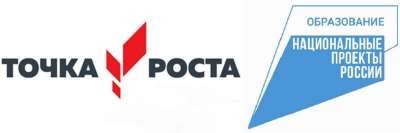 РАБОЧАЯ ПРОГРАММАУЧЕБНОГО КУРСА ВНЕУРОЧНОЙ ДЕЯТЕЛЬНОСТИС ИСПОЛЬЗОВАНИЕМ ОБОРУДОВАНИЯ ЦЕНТРА «ТОЧКА РОСТА»«ХИМИЯ ВОКРУГ НАС»(8 КЛАСС)срок освоения: 1 год (естественнонаучное направление)Пояснительная запискаВнеурочная деятельность является составной частью учебно-воспитательного процесса и одной из форм организации свободного времени учащихся. В обучении химии большое значение имеет эксперимент. Только осуществляя химический эксперимент можно проверить достоверность прогнозов, сделанных на основании теории. В процессе экспериментальной     работы     учащиеся      приобретают      опыт      познания реальности, являющийся важным этапом формирования у них убеждений, которые, в свою	очередь,	составляют	основу	научного	мировоззрения. Предлагаемый курс ориентирован на знакомство и объяснение химических явлений, часто встречающихся в повседневной жизни, свойств веществ, которые находятся у каждого в доме. Химические термины и понятия вводятся по мере необходимости объяснить то или иное явление. Достижение целей обучения химии определяется познавательной активностью учащихся, их желанием к познанию этой трудной учебной дисциплины. Данная образовательная программа занятий внеурочной деятельности «Юный химик» предназначена для обучающихся 8 класса. Рабочая программа составлена в соответствии с требованиями Федерального государственного образовательного стандарта основного общего образования и соответствует учебному плану МБОУ «СОШ» №6 им. К. Минина Данная    образовательная    программа    обеспечивает    усвоение    учащимися важнейших химических законов, теорий и понятий; формирует представление о роли химии в окружающем мире и жизни человека. При этом основное внимание уделяется сущности химических реакций и методам их осуществления. Профильный комплект оборудования центра «Точка роста» обеспечивает эффективное достижение образовательных результатов обучающимися по программам естественнонаучной направленности, возможность углублённого изучения отдельных предметов, в том числе для формирования изобретательского, креативного, критического мышления, развития функциональной    грамотности    у    обучающихся,     в     том     числе естественнонаучной и математической.Цели изучения курса:-реализация основных общеобразовательных программ по учебнымпредметам естественнонаучной направленности, в том числе в рамках внеурочной деятельности обучающихся;формирование у учащихся знаний и умений, необходимых в повседневной жизни для безопасного обращения с веществами;формирование естественнонаучного мировоззрения школьников;формирование интереса к химии, имеющей огромное прикладное значение;расширение кругозора школьников: использование методов познания природы – наблюдение физических и химических явлений, простейший химический эксперимент; - развитие инновационного мышления;формирование универсальных учебных действий; - создание на занятиях ситуаций активного поиска, успеха, развитие коммуникативных способностей,вовлечение учащихся в проектную деятельность.Задачи курса:познакомить с простыми правилами техники безопасности при работе с веществами; - обучить приемам правильного обращения на практике с химической посудой и оборудованием (пробирки, химические стаканы, воронки, штатив, фарфоровые чашки, пипетки, шпатели, и др.).обучить приемам правильного обращения на практике с новым оборудованием центра«Точка роста»формировать умение описывать простейшие физические свойства знакомых веществ (агрегатное состояние, прозрачность, цвет, запах), признаки химической реакции (изменение окраски, выпадение осадка, выделение газа).формировать умение выполнять простейшие химические опыты по инструкции-.формировать элементарные навыка исследовательской деятельности. учащихся, которые выражаются в следующих действиях: определение проблемы; постановка исследовательской задачи; планирование решения задачи; построение моделей;выдвижение гипотез; экспериментальная проверка гипотез; анализ данных экспериментов или наблюдений; формулирование выводовразвивать наблюдательность, умение рассуждать, анализировать, доказывать, решать учебную задачу.Общая характеристика курсаВ рамках программы создаются условия для саморазвития и самореализации каждого ребенка на основе его участия во внеурочной деятельности. Содержание курса носит межпредметный характер, так как знакомит учащихся с комплексными проблемами и задачами, требующими синтеза знаний по ряду предметов (физика, биология, экология, информатика, история). Экология – понимание изменений в окружающей среде и организовать свое отношение к природе. Физика – физические свойства веществ, физические методы анализа вещества. История – исторические сведения из мира химии. Биология - химический состав объектов живой природы. Информатика – поиск информации в Интернете, создание и оформление презентаций, работа в текстовых и табличных редакторах.АктуальностьКурс внеурочной деятельности «Юный химик» создан с целью формирования интереса к химии, расширения кругозора учащихся. Он ориентирован на учащихся 8 классов, то есть такого возраста, когда интерес к окружающему миру особенно велик, а специальных знаний еще не хватает. Ребенок с рождения окружен различными веществами и должен уметь обращаться с ними.Новизна программы Реализация программы позволит создать каждому обучающемуся условия для раскрытия его способностей. С целью повышения эффективности образовательного процесса используются современные педагогические технологии: метод проектов, исследовательские методы, информационные технологии обучения, а также новое оборудование центра «Точка роста».Сроки реализации программы: 1 год.Основа стандартов нового поколения - системно-деятельностный подход. Задача современной школы - формирование и развитие у школьников таких качеств личности, которые позволили бы им самостоятельно конструировать процесс своего познания и активно использовать его для решения проблем, постоянно возникающих в реальных жизненных ситуациях.Методы и приемы, используемые при изучении курсасенсорного восприятия (лекции, просмотр видеофильмов);практические (лабораторные работы, эксперименты);коммуникативные (дискуссии, беседы, ролевые игры);комбинированные (самостоятельная работа учащихся, проекты , творческие задания );проблемный (создание на занятиях проблемной ситуации).Планируемые результаты освоения обучающимися программы:в обучении:знание правил техники безопасности при работе с веществами в химическом кабинете;умение ставить химические эксперименты;умение выполнять исследовательские работы и защищать их;сложившиеся представления о будущем профессиональном выборе.в воспитании:умения работать в коллективе и самостоятельно, воспитание трудолюбия,;воспитание бережного отношения к окружающей среде.Перед учебными и практическими занятиями проводится инструктаж с учащимися по соблюдению техники безопасности при проведении эксперимента, пожарнойбезопасности, производственной санитарии и личной гигиены.Результаты освоения курсаЛичностные результатыв ценностно-ориентационной сфереответственное отношение к учению, готовность и способность к саморазвитию и самообразованию на основе мотивации к обучению и познанию; чувство гордости за химическую науку, отношение к труду, целеустремленность, самоконтроль и самооценка; осознанное и ответственное отношение к собственным поступкам;в трудовой сфереготовность к осознанному выбору дальнейшей образовательной траектории;в познавательной (когнитивной, интеллектуальной) сфере –мотивация учения, умение управлять своей познавательной деятельностью, коммуникативная компетентность в процессе образовательной, учебно- исследовательской, творческой и других видов деятельности.Метапредметные результаты:Познавательныевладение универсальными естественно-научными способами деятельности:наблюдение, измерение, эксперимент, учебное исследование; применение основных методов познания, анализировать объекты с целью выделения признаков;использование различных источников для получения химической информации.умение создавать, применять и преобразовывать знаки и символы, модели и схемы для решения учебных и познавательных задач;Регулятивныеумение определять цели и задачи деятельности, выбирать средства реализации цели и применять их на практике;умение генерировать идеи и определять средства, необходимые для их реализации;умение определять последовательность действий, определять последовательность выполнения действий, составлять простейшую инструкцию из 2–3 шагов.овладение навыками самостоятельного приобретения новых знаний, организации учебной деятельности, поиска средств её осуществления;Коммуникативныеорганизовывать учебное сотрудничество и совместную деятельность с учителем и сверстниками;умение доказать свою точку зрения, строить рассуждения в форме простых суждений об объекте, его свойствах, связях.умение работать в группе – эффективно сотрудничать и взаимодействовать на основе координации различных позиций при выработке общего решения в совместной деятельности;умение продуктивно разрешать конфликты на основе учета интересов и позиций всех его участников, поиска и оценки альтернативных способов разрешения конфликтов.Предметные результаты:В познавательной сфере:давать определения изученных понятий;описывать демонстрационные и самостоятельно проведенные эксперименты, используя для этого естественный (русский) язык и язык химии;классифицировать изученные объекты и явления;делать выводы и умозаключения из наблюдений, изученных химических закономерностей;структурировать изученный материал и химическую информацию, полученную из других источников;В ценностно-ориентационной сфере:анализировать и оценивать последствия для окружающей среды бытовой и производственной деятельности человека;разъяснять на примерах материальное единство и взаимосвязь компонентов живой и неживой природы и человека как важную часть этого единства;строить свое поведение в соответствии с принципами бережного отношения к природе.В трудовой сфере:планировать и проводить химический эксперимент;использовать вещества в соответствии с их предназначением и свойствами, описанными в инструкциях по применению.В сфере безопасности жизнедеятельности:знать меры профилактики травм, связанных с использованием химических веществоказывать первую помощь при отравлениях, ожогах и других травмах, связанных с веществами и лабораторным оборудованием.Учебно-тематический планОснащение учебного процессаОборудование центра «Точка роста»Информационные средстваИнтернет-ресурсы на русском языкеhttp://www.hij.ru/. Журнал «Химия и жизнь» понятно и занимательно рассказывает обо всем интересном, что происходит в науке и в мире, в котором мы живем.http://www.alhimik.ru. Представлены следующие рубрики: советы абитуриенту, учителю химии, справочник (очень большая подборка таблиц и справочных материалов), веселая химия, новости, олимпиады, кунсткамера (масса интересных исторических сведений)http://chemistry-chemists.com/index.html. Электронный журнал «Химики и химия» представлено множество опытов по химии, занимательной информации, позволяющей увлечь учеников экспериментальной частью предмета.http://c-books.narod.ru. Всевозможная литература по химии.http://www.drofa.ru. Известное издательство учебной литературы. Новинки научно- популярных и занимательных книг по химии.http://1september.ru/. Журнал для учителей и не только. Большое количество работ учеников, в том числе и исследовательского характера.http://schoolbase.ru/articles/items/ximiya. Всероссийский школьный портал со ссылками на образовательные сайты по химии.www.periodictable.ru. Сборник статей о химических элементах, иллюстрированный экспериментом.ЛитератураГруздева, Н. В. Юный химик, или Занимательные опыты с веществами вокруг нас [Текст] : иллюстрированное пособие для школьников, изучающих естествознание, химию, экологию / Н. В. Груздева, В. Н. Лаврова, А. Г. Муравьев. – СПб. : Крисмас+, 2006. – 105 с.Ольгин, О. М. Давайте похимичим! Занимательные опыты по химии [Текст] / О. М. Ольгин. – М. : Детская литература, 2001. – 175 с. Ольгин, О. М. Опыты без взрывов [Текст] / О. М. Ольгин. – 2-е изд. – М. : Химия, 1986.– 147 с.Смирнова, Ю. И. Мир химии. Занимательные рассказы о химии [Текст] / Ю. И. Смирнова. – СПб. : МиМ-экспресс, 1995. – 201 с. 5.Алексинский В.Н.Занимательные опыты по химии (2-е издание, исправленное) - М.: Просвещение 1995. 6.Леенсон И.А. Занимательная химия. – М.: РОСМЭН, 1999.№Раздел, тема, основное содержание темыКол- во часовИспользуемое оборудование (в том числе оборудованиеобразовательного центра «Точки роста» национального проекта«Образование»)Введение2ч1.Химия – наука о веществах. История развития наукихимииНоутбуки мобильного класса2Основные направления развития современной химии. Современныехимические открытияНоутбуки мобильного классаМетоды познания в химии3ч3Наблюдение и эксперимент как методы изученияестествознания и химииДатчик температуры, термометр4Правила техникибезопасности при работе в кабинете химии . Приемы обращения с химической посудой и приборами.Лабораторная посуда, спиртовка, датчик температуры5Учебное исследование. Методы исследования.Предмет, объектисследования. Оформление работы.Весы электронные, цифровой и световые микроскопыВещества и их свойства. Физические и химические явления7ч6Тела и вещества. Физические явления. Распространение запаха и растворение веществ как процесс диффузии.ЛО №1. Наблюдениеброуновского движения частичек черной туши под микроскопомЛО №2. Диффузия перманганата калия в водеЦифровой микроскоп7Химические явления. Признаки химическихявленийДатчик температуры8Индикаторы. Фенолфталеин. Лакмус. Метилоранж. Изменение цвета в различных средах.Растительные индикаторыДатчик рН9Вода, её свойства. Способы очистки воды в быту и еёобеззараживаниеДатчик рН10Растворы ненасыщенные, насыщенные ипересыщенные. Приготовление растворовДатчик температуры11Физические и химическиеявления.Химические реактивы илабораторное оборудование12Факторы, влияющие на скорость химическойреакцииХимические реактивы илабораторное оборудованиеВещества на кухне10ч13Поваренная соль и её свойства. Применение хлорида натрия в хозяйственнойдеятельности человека. Соль – польза или вред?Датчик хлорид-ионов14Практическая работа №1.«Выращивание кристаллов соли»Инструктаж ОТ и ТБ. Химические реактивы и лабораторноеоборудование15Чем полезна и опасна пищевая содаНоутбуки мобильного класса, химические реактивы и лабораторноеоборудование16Столовый уксус и уксусная эссенция. Свойства уксусной кислоты и еёфизиологическое воздействие.Датчик рН17Сахар и его свойства.Ноутбуки мобильного класса18Растительные и животныежиры. Польза и вредНоутбуки мобильного класса19Металлы на кухне. Посуда из металлов. Металлы в пище. Удивительный алюминий. Почему темнеетнож?Ноутбуки мобильного класса20Ржавчина и её удалениеХимические реактивы илабораторное оборудование21Химик на кухне.Исследовательская работаВесы электронные22Защита исследовательскихработХимия и пища5ч23Продукты питания и приготовление пищи. Пищевые добавки.Ароматизаторы и усилители вкуса.Ноутбуки мобильного класса24Практическая работа №2.«Анализ состава продуктов питания(по этикеткам), расшифровка пищевыхдобавок, их значение и действие на организм человека».Инструктаж ОТ и ТБ.Химические реактивы илабораторное оборудование25Нитраты в продуктах растительного происхождения. Качество и сроки хранения пищевых продуктов.Практическая работа№3.» Определение нитратов в плодах и овощах»Инструктаж ОТДатчик нитрат-ионов Химические реактивы и лабораторноеоборудование26Практикум-исследование«Шоколад». Защита проекта «О пользе и вредешоколада».27Практикум-исследование«Жевательная резинка».Защита проектов «История жевательной резинки»,«Жевательная резинка: беда или тренинг для зубов?».Вещества в аптечке4ч28Вещества в аптечке. Аптечный иод и его свойстваНоутбуки мобильного класса29Перекись водорода30Перманганат калия,марганцовокислый калий31Удивительные превращения обычныхлекарствНоутбуки мобильного классаХимия в ванной комнате3ч32Мыло. Отличие хозяйственного мыла от туалетного. Щелочной характер хозяйственногомыла. Стиральные порошки и другие моющие средства.Датчик рН33Практикум-исследование«Моющие средства для посуды», «Мыльные пузыри».Датчик рН34Итоговое занятие«Посвящение в химики»ИТОГО34ч